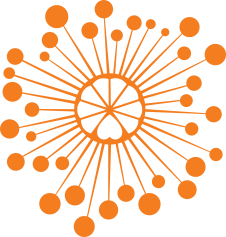 ИНФОРМАЦИОННЫЙ ЦЕНТР АТОМНОЙ ЭНЕРГИИ214000, г. Смоленск, ул. Пржевальского, 4; тел. (4812) 68-30-85www.smolensk.myatom.ru  e-mail: smolensk@myatom.ruИЦАЭ Смоленска присоединился к фестивалю #ВместеЯрче21 августа в рамках всероссийского фестиваля энергосбережения #ВместеЯрче гостями ИЦАЭ стали воспитанники социально-реабилитационного центра «Вишенки», для которых сотрудники центра подготовили специальную программу «Источники энергии: вместе ярче».«Вишенки» стали участниками экспериментов по альтернативной энергетике, узнали о методах генерации различных видов энергии. Используя макеты ветрогенератора, солнечной батареи и элемента Пельтье они получили электроэнергию и измерили мощность каждого источника, а также сделать выводы о плюсах и минусах того или иного вида энергии и предложить способы энергосбережения в современном мире.Итогом программы «Источники энергии: вместе ярче» стала  интерактивная викторина, по результатам которой компьютер автоматически определил победителя. В течение месяца все желающие школьники, их родители, педагоги и просто любознательные смоляне смогут стать участниками «Энергосберегающего марафона» – специальных программ, которые сотрудники центра будут проводить в рамках фестиваля  #ВместеЯрче. 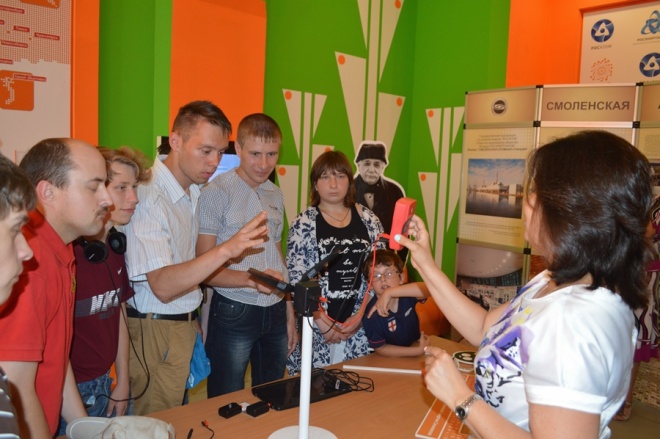 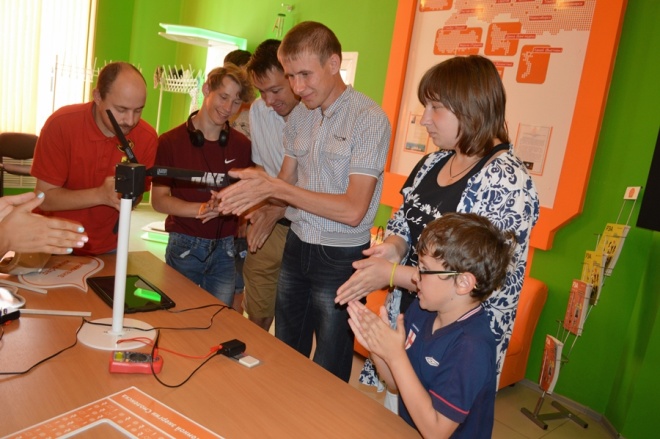 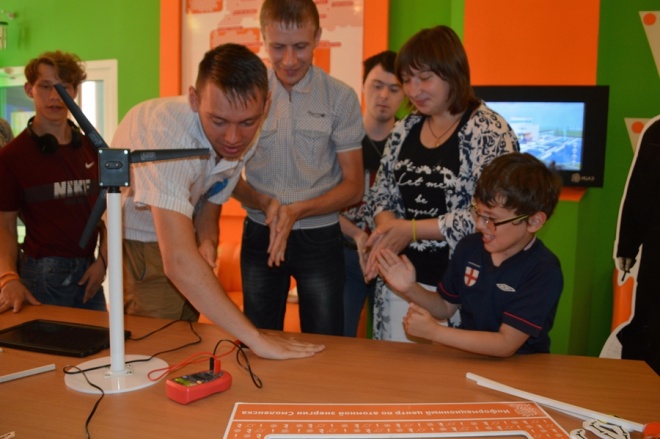 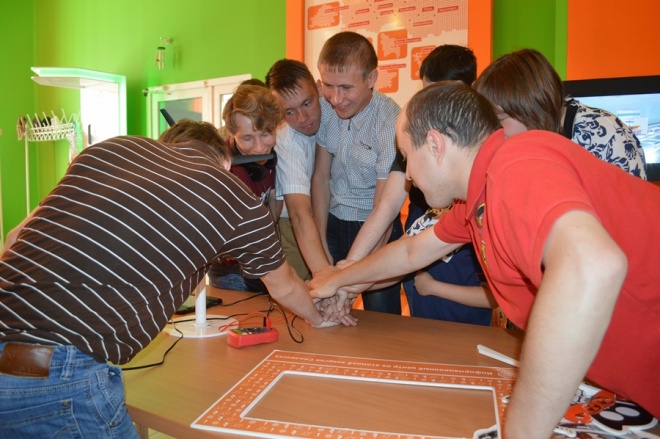 